Пресс-релизКомментаторы «Матч ТВ» сыграют на футбольном турнире в Барнауле 16 июня 2019 года в 17:00 в спортивном клубе «Темп» (1-й Балтийский проезд, 9) состоится футбольный турнир «Матч на Алтае». Участниками соревнования станут 4 команды: сборная Правительства Алтайского края, спортивные журналисты Барнаула, известные спортсмены нашего региона и команда комментаторов телеканала «Матч ТВ».В составе московской телевизионной делегации: Денис Казанский, Сергей Кривохарченко, Роман Трушечкин, Артём Шмельков, Роман Скворцов, Михаил Моссаковский, Михаил Меламед, Денис Левко и пресс-атташе ХК «Спартак» (Москва) Владимир Самохин. Топ-комментаторы главного спортивного канала России посетят Барнаул впервые. Лица и голоса этих людей прекрасно знакомы зрителям. Например, Михаил Моссаковский ежедневно появляется на всех экранах страны в роли ведущего программы «Все на Матч!», Денис Казанский в мае работал на Чемпионате Мира по хоккею в Словакии, а Сергей Кривохарченко пару недель назад комментировал финал футбольной Лиги чемпионов. Приезд в Барнаул известных спортивных комментаторов организован спортивным клубом «Темп», Правительством и Министерством спорта Алтайского края, опорным Алтайским государственным университетом и новым проектом барнаульца Михаила Меламеда, который называется «MELAMEDIA» (подробнее о проекте в справке). Программа комментаторов включает в себя четыре дня, два из которых гости проведут в краевой столице, а ещё два в туристической поездке по Горному Алтаю. Таким образом, программа комментаторов в регионе включает в себя три направления:  1) Образовательные мастер-классы для студентов, действующих работников СМИ и встреча с жителями Барнаула 2) Большой праздник в спортивном клубе «Темп» (футбольный турнир «Матч на Алтае»)3) Экскурсионная поездка в Горный АлтайПодробную программу можно посмотреть ниже.Футбольный турнир «Матч на Алтае» (тайминг мероприятия прописан в программе ниже)Футбольный турнир «Матч на Алтае» состоится 16 июня 2019 года в 17:00 в спортивном клубе «Темп» (1-й Балтийский проезд, 9). За кубок поборются 4 команды. Помимо дружины «Матч  ТВ» в турнире примет участие сборная Правительства Алтайского края, в том числе несколько министров региона. В частности, министр спорта Алексей Перфильев уже подтвердил, что сыграет на турнире. Кроме того, планируется, что мероприятие посетит губернатор Алтайского края Виктор Томенко.  Также на турнире выступят команды спортивных журналистов Барнаула и известных алтайских спортсменов. В составе «прославленных» на поле выйдут дзюдоист Иван Нифонтов, тхэквондист Альберт Гаун, лыжник Виталий Денисов и другие.За 2 часа до турнира для болельщиков будет организована развлекательная программа: розыгрыш подарков, игровые зоны, соревнование по футбольным дартсу и бильярду, ну а комментаторы «Матч ТВ» проведут фото и автограф-сессию со всеми желающими! Всё это будет ждать зрителей с 15:00. Телефон: +7-968-817-4145 (Михаил)Организатор мероприятия «Матч на Алтае»Справка: «MELAMEDIA» – новый проект барнаульца Михаила Меламеда – в недавнем прошлом ведущего программы об алтайском спорте «Чемпион» и комментатора домашних матчей ФК «Динамо-Барнаул», а ныне комментатора «Матч ТВ» и «Первого канала». Проект «MELAMEDIA» призван «прокачать» и вдохновить талантливых, любознательных и интересных людей Барнаула. Помочь им поверить в себя и мечту. В рамках проекта столицу Алтайского края посетят известные профессионалы сферы медиа: журналисты, телеведущие, комментаторы, закадровые работники. Они проведут мастер-классы для студентов и сотрудников местных СМИ, встретятся с барнаульцами и посмотрят Алтай. Подробную информацию о проекте «MELAMEDIA» можно найти по ссылкам: Вконтакте – vk.com/melamedia22 и Instagram: @melamedia22.Программа пребывания комментаторов в Барнауле и Горном Алтае*15 июня (суббота)С обеденного времени можно задействовать комментаторов для интервью и эфиров (контакты в конце пресс-релиза)05:00 или 06:55 (в зависимости от рейса: при необходимости уточнить у организаторов) – прилёт гостей в Барнаул 15:00 – встреча со студентами Алтайского государственного университета в Зале Учёного совета АлтГУ (диалог о профессии, живое общение, фото- и автограф-сессия) (Димитрова, 66) 16 июня (воскресенье)Утром и в течение дня можно задействовать комментаторов для интервью и эфиров (контакты в конце пресс-релиза)12:00 – 13:00 – знакомство с «Лигой БРО» и пресс-конференция комментаторов «Матч ТВ» для СМИ (конференц-зал с/к «Темп», 1-й Балтийский проезд, 9) 13:00 – 14:00 – обед (кафе с/к «Темп»)14:00 – 16:00 – встреча с журналистами барнаульских и алтайских СМИ (диалог о профессии, живое общение, фото и автограф-сессия) (конференц-зал с/к «Темп»)15:00 – 17:00 – развлекательная программа: подарки, игровые зоны, турнир по футбольным дартсу и бильярду, а также фото и автограф-сессия с комментаторами «Матч ТВ» (с/к «Темп»)17:00 – 17:30 – официальное открытие турнира «Матч на Алтае» (с/к «Темп»)17:30 – 20:00 – турнир (с/к «Темп»)20:00 – 20:30 – награждение (с/к «Темп»)17 июня-18 июня (понедельник-вторник)08:00 – выезд в Горный Алтай В ходе поездки в Горный Алтай у комментаторов запланированы: остановка в селе Сростки и экскурсия к памятнику Василию Макаровичу Шукшину, путешествие по памятникам природы Горного Алтая, сплав по Катуни. Кроме того, гости отправятся на горную пасеку, где попробуют поспать на пчёлах, продегустируют настойку из гадюки и различные виды мёда, заедут в игорную зону «Сибирская монета» и другое.19 июня (среда)Вылет гостей в Москву из Горно-Алтайска * - программа в процессе подготовки и может изменяться.АФИША МЕРОПРИЯТИЯ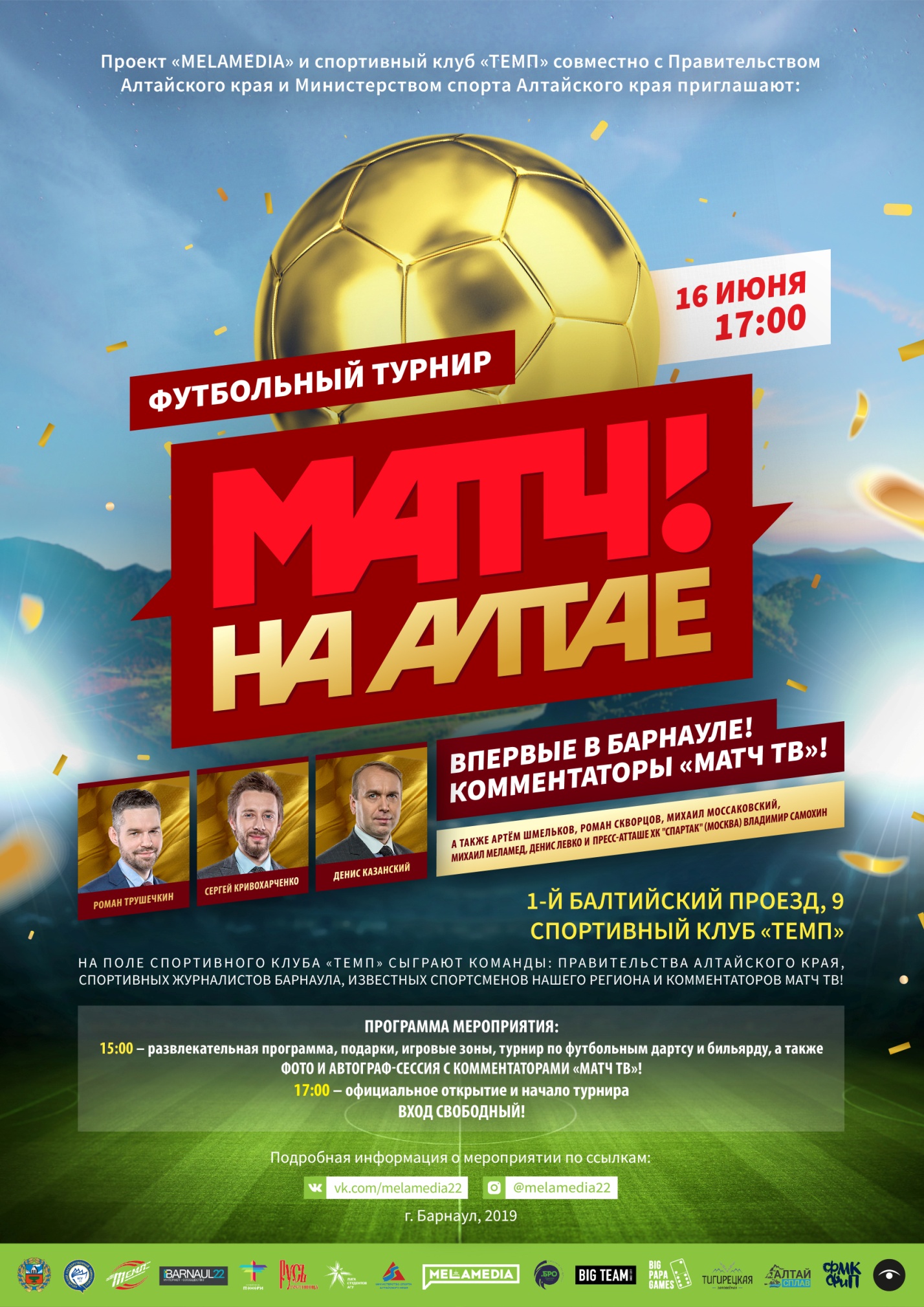 